Hồ tâyMỘT GÓC HỒ TÂY
    Anh đến mình anh trong chiều muộn
Nhặt thơ tình ở một góc hồ Tây
Ngắm mặt gương hồ vào chập tối
Mặt trời lại ngỡ bóng trăng soi.Lơ đễnh đọt mây qua phớt trắng
Vừa đơn côi mà không đơn côi!
Thiếu vắng em nên anh lẻ bóng
Lá vàng rơi thay vào chỗ em ngồi.Chiều lễnh loãng bóng đa gù bên phố
Mõ chùa buông thay tiếng nói của tình yêu!
Trong sân gạch sư già quét lá
Bước người đi thầm lặng cõi hư hao.Chiều hồ Tây - Chiều Tây Hồ lộng gió
Ta và người: cõi mộng khác chi nhau?
Người quên hết! Còn ta yêu tất cả,Trong tiếng lá bay...chầm chậm bóng ta theo...Chiều Thu một thoáng Hồ Tây
Mặt trời đỏ rực cuối ngày hoàng hôn 
Lăn tăn sóng gợn nỗi buồn 
La đà cành liễu giận hờn bóng ai...Chiều nay tôi đến Hồ Tây,Sóng thì dùng dằng và mây phập phồng.Sen tàn, đôi lá long đong,Nắng thưa thớt, gió ong ong chuyển mùa.Vẳng nghe lỗi nhịp chuông chùaTiếng khoan còn mỏng, buông thừa tiếng mau.Chiều nhạt nắng, hoàng hôn dần buông xuống
Cây lặng thinh, cảnh vật cũng im lìm
Em một mình, giấu nỗi nhớ vào tim
Trời buồn tủi, nhuộm một màu chung thủy



Mây lơ đãng, giật mình đánh rơi lí trí
Dõi mắt tìm chân lý của tình yêu
Vui có bao lâu, buồn chất chứa thêm nhiều
Tim khép cửa, tìm vui bên bè bạn



Một năm trôi phải mất mười hai tháng
Xuân đã tàn, hạ cũng nửa mùa trăng
Trời vào đêm , thấp thoáng ánh sao băng
Đang vụt tắt ở chân trời vô định



Đừng hái vội, trái tình chưa kịp chín
Để mai này hoang hoải với đêm đen
Gượng mà chi, tình ái chẳng lên men
Quên dĩ vãng, bình minh lên rồi đó.

THANH VÂN 08-06-2014﻿Thoáng quên ,thoáng nhớ ,thoáng vu vơ .
Thoáng buồn ,thoáng giận , thoáng mong chờ .
Thoáng yêu ,thoáng ghét , thoáng nhung nhớ .
Thoáng say tháng tỉnh thoáng tình cờ.....!!!﻿   ANH VẪN Ở BÊN HỒ TÂY 
            
Tình để lại vết thương không lành được 
Soi mặt hồ in mãi bóng thời gian 
Em hiền dịu trái tim từng tha thiết 
Người con gái anh yêu nay hóa khói sương tan… 

Ta cũng già rồi, em ơi! Vết thương còn đau buốt 
Hạnh phúc qua như một cánh chim bay 
Nông nỗi đời người để đâu cho hết 
Tình thơ ngây! Tình sao mãi thơ ngây! 

Nhớ buổi đón em cổng trường sư phạm 
Đôi mắt từ xa đã nhận ra người... 
Tình yêu có cái nhìn trong linh cảm 
Giờ ở đâu, người con gái xa xôi? 

Thế đó, em ơi! Tình qua không trở lại 
Xế chiều rồi mà máu tim chảy mãi không thôi 
Em có nghe gió Tây Hồ đang thổi 
Anh ở đây, vẫn bên hồ Tây mây trôi... Bầy trâu no bụng căng tròn
Chiều buông bóng ngả về chuồng trâu ơi
Sức cày vai kéo chẳng ngơi
Nhà nông quý giá một đời nghiệp giaMục đồng cưỡi trâu chiều tà
Cảnh quê yên ả đậm đà yêu thương
Nghé con quấn mẹ trâu vương
Ánh nhìn thanh thản vô thường tình quêChiều về dọc cỏ ven đê
Trâu ơi ăn nhé no về với ta !...Thơ Hiền DươngHà Nội bây giờ lạnh phải không em?
Mùa đông đến trong đêm trời trở gió
Chẳng còn cơn mưa ướt đầy ngõ nhỏ
Khi tiếng bước chân xao xác gọi đêm về

Hà Nội mùa đông lại dài lê thê
Làm anh nhớ một nơi nào gần gũi
Một nơi thân quen với những điều ngắn ngủi
Để nhận ra mọi thứ vụt qua nhanh

Phố phường tấp nập cũng bỏ mặc anh
Con phố lặng im chẳng còn hoa sữa
Tất cả giờ đây còn lại là một nửa
Một nửa đại dương bão tố đêm ngày...

Chỉ còn lại anh và cơn gió heo may
Với cái lạnh của một chiều lạc bước
Với những gì mà anh không biết trước
Và với em, nhưng là của ngày xưa

Gió lạnh về, Hà Nội chẳng còn mưa
Không thấy tóc em một chiều ướt át
Hay những mảnh thư dại khờ rách nát
Phố vẫn lên đèn, lạnh lẽo trở về đêm

Đợi chờ sao em một phút nắng lên?
Để trở về với dòng đời tấp nập
Để trở về đắng cay trong sự thật
Chẳng còn đêm, và cũng chẳng còn em..Chủ nhật buồn ngồi lặng ngắm mưa rơi 
Màn mưa bụi bay giăng ngoài khung cửa 
Tiếng ve sầu vẫn đang nức nở 
Khóc cho mùa hè sắp sửa đi qua 



Trong cơn mưa càng thấm nỗi nhớ nhà 
Nhớ Hà Nội nhớ mưa trên mái phố 
Nhớ dáng Mẹ nghiêng nghiêng bên bếp lửa 
Nhớ bóng hình ai đang tha thiết chờ ai 



Hà Nội giờ, mùa thu đã sang chưa? 
Hương hoa sữa đã vấn vương trên phố 
Và những giọt nắng thu nhỏ mật 
Trải khắp phố phường cùng với lá thu bay 



Rồi hương cốm thu cứ nhè nhẹ bay 
Từ đôi tay của cô nàng bán cốm 
Hương cốm ấy đến giờ càng gợi nhớ 
Cứ gợi thầm, nỗi nhớ Hà Nội thương 



Mong một ngày trở về bên Mẹ yêu 
Về bên ai một chiều thu nhạt nắng 
Và đến khi hoàng hôn buông xuống 
Hương cốm chiều, hương hoa sữa nhẹ bay 



Nhưng hôm nay chỉ mình tôi ngồi đây 
Nhớ Hà Nội, sao mà nhớ lạ! 
Trong nỗi nhớ, tôi nhớ bàn tay Mẹ 
Nhớ tình ai vẫn đang gọi tôi về.Trời trong veo như đôi mắt em buồn 
Thoảng chút nước hồ Tây xanh vời vợi 
Đã hẹn em rồi sao anh không tới 
Để mặt hồ gợn nổi sóng mênh mang 

Hà Nội mùa này Thu đã sang 
Cơn gió trút tàn cây vàng lá đổ 
Chiều Hồ Tây nắng hắt hiu cửa sổ 
Bóng một người gom nhặt những lời ru 

Biết không anh , Hà Nội đã vào thu 
Cái se lạnh hanh hao chùm hoa giấy 
Tiếng còi tàu ngân vang buồn biết mấy 
Tiễn một người xa Hà Nội chiều nay ... 

Hà Nội trong anh là những đắm say 
Phải chăng anh nơi in dấu đất này 
Anh sinh ra làm người con Hà Nội 
Để bên em chiều nay thu bối rối 

Tiễn đưa người khoảnh khắc trái tim đau 
Hà Nội trong anh , trong hơi ấm của nhau 
Vẫn nguyên vẹn một màu xanh mơ ước 
Vẫn mênh mang như hồn thiêng non nước 

Trong điệu hò nơi sóng nước Hồ Tây . Em ngây thơ, dại khờ, nông nổi... 
Chẳng hiền như cơn gió mùa thu 
Chẳng dễ chịu như một dòng nước mát 
Chẳng ngọt ngào như xưa một lời ru. 

Chẳng đi tiếp với anh con đường mình định 
Chẳng thể quay về những chốn hẹn hò xưa 
Chẳng tự kể với đêm những câu cổ tích 
Chẳng còn đợi chờ khi phố chợt mưa. 

Hà Nội của em, vẫn hiền hoà như thế. 
Phố còn đây, vẫn dấu ấy anh qua 
Lá đỏ như mắt em buồn vời vợi 
Phố có biết đâu, mùa thu ấy đã xa 

Phố có biết đâu, ngày tháng cứ đi qua 
Trong căn phòng nhỏ, thời gian im chững lại 
Chẳng nỡ làm hoa anh trao úa tái 
Chẳng nỡ nhoà dấu ngày xưa ngây dại 
Mà càng chẳng nỡ gọi tên “ngày xưa” 

Vì đã xưa đâu, làm sao kịp chuyển mùa 
Khi hơi ấm bàn tay vẫn quẩn quanh trên tóc 
Khi nụ hôn chưa ngăn nổi dòng nước mắt 
Và cái ôm siết chặt 
Vẫn chưa làm em tan ra... 

Làm sao tin anh nơi ấy đã xa 
Đã thành một miền thiêng trong ký ức 
Không đâu anh, anh vẫn là hiện thực 
Anh vẫn.. 
Ạnh vẫn... 
Anh vẫn thuộc về em. -thêm 1 ngày nữa thả nỗi nhớ đi hoang
- ta lang thang trên vỉa hè kí ức
- nhặt nỗi nhớ biết niềm đau có thật
- và bất chợt ta cảm thấy cô đơn !!Con chim nhỏ quyết làm thân viễn xứ
Nhưng tấm lòng quay quắt hướng về đông
Dõi mắt tìm trong khoảng trống thinh không
Anh ở đâu ? giữa muôn trùng cách biệt

Trái tim yêu ai nỡ lòng đem giết
Có vui gì khi chẳng hiểu tình nhau!
Tình là chi? sao mang lắm khổ đau
Em lạnh lắm, người ơi ! người có thấu

Đem thương đau một mình đi chôn giấu
Vết tình hồng, em biết giấu ở đâu?
Một kiếp yêu người, tình rất đậm sâu
Đời là thế, yêu nhiều thì hận lắm

Tạo hóa ơi! người tặng ta trái cấm
Nếm vào rồi, dòng máu thấm nỗi đau
Nếu biết rằng ta mãi mãi mất nhau
Người trách ta, người vui không, người hỡi!

Ta đã quyết đem đời ra đánh đổi
Đã yêu rồi, sao chẳng thể chung đôi?
Đừng đem câu chia biệt thốt đầu môi
Khi tình ái lên ngôi, đừng gieo chi cay đắng

Em muốn sống trong những ngày đầy nắng
Em muốn yêu trọn vẹn trái tim này
Dốc hết tình, em đổi lấy đắm say
Đừng nói chia tay khi vẫn yêu, mình nhé !Thuốc lá niềm vui sao nỡ bỏ? 
Trót ghiền từ lúc ta còn nhỏ. 
Thiếu "người bạn ấy" thật không đành! 
Chỉ có tìm đường nằm một xó! 

Ngồi đây thuốc lá với cà phê, 
Ngắm cảnh, người qua lại bốn bề. 
Nhìn khói hồn chìm theo giấc mộng, 
Mềm môi giọt đắng tỉnh cơn mê… 
Nửa đêm thanh vắng còn lê bước, 
Một bóng cô đơn lại trở về. 
Thong thả giòng đời trôi lặng lẽ, 
Mặc ai thân phận vẫn ê chề… 

Dương Hồng Kỳ Một mình anh góc nhỏ quán quen
Nắng chiều hoen nhuộm màu khói thuốc
Những nghĩ suy thả theo dòng xuôi ngược
Lửa tàn rồi, nỗi nhớ vẫn vu vơ

Có gì hay mà anh viết thành thơ
Cái thứ khói nặng mùi khét lẹt
Mỗi lần đốt lên, cả một vùng mù mịt
Hơi thở anh chẳng khác chiếc gạt tàn

Hai ngón tay khói nhuộm ố vàng
Môi nứt nẻ, phổi chắc thêm vài lỗ
Khói lên đêm khuya, ánh đèn loang lổ
Mắt thâm quầng, miệng lởm chởm toàn râu

Có những điều em chẳng hiểu được đâu
Khi điếu thuốc đã theo cùng ký ức
Làn hơi ấm vẫn còn sâu trong ngực
Kỉ niệm ngày nào giờ hóa khói mong manh

Từ bao giờ điếu thuốc đã bên anh
Sưởi ấm những đêm dài thức trắng
Đốt dùm anh những muộn phiền trĩu nặng
Mỗi nơi anh qua có khói thuốc song hành

Những chiều lang thang trên phố một mình
Trời trong vắt bỗng mưa rào bất chợt
Điếu thuốc trên môi, chưa kịp châm đã ướt
Hạ đến rồi em có biết không em

Có những lần vai ướt lạnh sương đêm
Những phố không tên, những đường xưa cũ
Khói thuốc vương trên cành cây đã ngủ
Dưới chân xào xạc lá thu vàng

Rồi thu qua, đông đến muộn màng
Gió bấc thổi từng hồi rét buốt
Vẫn mình anh trên phố dài hun hút
Chút lửa tàn giữ ấm hồn ai

Điếu thuốc trên tay anh đốt tương lai
Bao mơ ước gửi vào làn khói
Những đam mê như lửa hồng cháy vội
Tuổi trẻ đi qua chỉ để lại tro tàn

Chiều nay vẫn anh với khói thuốc nồng nàn
Trái đất vẫn xoay như từ ngàn kiếp trước
Cuộc sống vẫn xô bồ với những điều mất-được
Anh để chút riêng mình trong khói trắng mong manh

Rồi một ngày em sẽ đến bên anh
Xin đừng đến quá nhanh, đừng ồn ào vội vã
Hãy yêu anh đừng vì điều gì cả
Đừng vội thắm nồng để rồi nhạt phai mau

Anh sẽ yêu em thật đậm thật sâu
Sẽ bên cạnh nâng em từng bước
Không hứa hẹn, không thề nguyền ràng buộc
Yêu thương với anh chẳng cần nói thành lời

Có những yêu thương theo suốt cuộc đời
Có những mối tình chỉ là chốc lát
Như điếu thuốc cháy nửa chừng đã tắt
Bao nhiêu ân tình cũng theo khói phai nhanh

Có thể một ngày em sẽ hết yêu anh
Bên cạnh em đã có người yêu mới
Người cho em những gì em mong đợi
Anh không trách gì đâu

Có thể một ngày em mặc áo cô dâu
Anh dự lễ nhưng chẳng làm chú rể
Có gì đâu, trò đời vốn thế
Yêu thương bấy giờ xin trả lại thời gian

Anh sẽ lại một mình trên phố vắng thênh thang
Ánh đèn đêm nhạt nhòa khói thuốc
Cơn gió bấc vẫn vô tình lạnh buốt
Mưa phùn thấm ướt đôi vai

Ai sẽ quên dần một bóng hình ai
Những ký ức tận sâu đáy mắt
Bao yêu thương tháng năm dài góp nhặt
Tất cả rồi đây cũng sẽ hóa tro tàn

Anh sẽ lại chìm trong khói thuốc nồng nàn
Trái đất vẫn xoay như từ ngàn kiếp trước
Cuộc sống vẫn xô bồ với những điều mất-được
Anh để chút riêng mình trong khói trắng mong manhChiếc ghế quen góc hồ xưa hò hẹn
Nay thu tàn, lá rụng, chỉ mình em!.Chiều mưa phủ lối quen thành phố
Người thả nụ yêu thắp hương nồng
Em về nhớ hương say bỡ ngỡ
Người nhớ ta không, để hoài mong

Mưa ơi, rớt hạt mỏng manh chiều
Thành phố lặng nghe nhịp tim yêu
Vòng xe thật chậm, hồn sâu lắng
Để bờ vai mềm ướt tình xanh

Còn nhắn gì không thành phố mưa
Lời nhớ lời nhung kể chẳng vừa
Chiều nay thành phố yên lặng quá
Có phải muốn nhìn ta đắm say!!!Viết Dưới Hoa Lộc Vừng 
Phía hồ gươm hoa lộc vừng lại nở 
Em chưa về nhận nợ tháng năm sao ? 
Sáng chớm lạnh chợt nhói lòng sắc đỏ 
Chùm hoa kia cho nỗi nhớ cồn cào 
Hoa lộc vừng nhắc anh hoài lối cũ 
Những xôn xao tuổi hăm mốt cháy dồn
 Em không về hoa đỏ cháy run run 
Câu hát cũ cứ nẻ môi khô mắt 
Hồ Gươm biếc nhắc anh thời dễ mất 
Những xanh xao của nuối tiếc tình đầu 
Ai đó lại giống em như tạc ....Nguyễn Thị Hồng Miên SPĐB 

THÁNG NĂM 


Tháng năm nắng cháy cả khoảng trời
Ve kêu xao xác lòng chơi vơi
Phượng hồng rung rinh trên cành biếc
Mây xanh, xanh thẳm thả hồn trôi. 

Hè về nóng bỏng ánh sao đêm
Mưa rơi xối xả tiếng bên thềm
Xào xạc gió reo miền xa thẳm
Nhớ về thủa ấy, nỗi nhớ thêm.

Cái thủa thương thầm qua ô cửa
Tóc thề tung tẩy sấu, me xưa
Mái trường ly biệt không ngoảnh lại
Bao mùa phượng vĩ nở sớm trưa. 

Tháng năm lại đến, phượng đỏ trời
Tóc thề ngày ấy miền xa xôi
Có nhớ trường xưa, bên ô cửa
Một gã khạo khờ vẫn đơn côi. Hãy dùng nụ cười của bạn để thay đổi thế giới, chứ đừng để thế giới này biến đổi nụ cười của bạnkhi ước muốn nhiều, người ta sẽ càng nhận về thất vọng nhiều hơnNếu một mai thấy cha mẹ già yếu,

Hãy thương yêu và thấu hiểu song thân.

Những lúc ăn, Mẹ thường hay vung vãi

Hay tự Cha không mặc được áo quần.

Hãy nhẫn nại nhớ lại thời thơ ấu

Mẹ đã chăm lo tã, áo, bế bồng.

Bón cho con từng miếng ăn, hớp sữa

Cho con nằm trong nệm ấm chăn bông.

Cũng có lúc con thường hay trách móc

Chuyện nhỏ thôi mà mẹ nói trăm lần.

Xưa kia bên nôi, giờ con sắp ngủ

Chuyện thần tiên mẹ kể mãi không ngừng.

---------------
“Gửi con yêu dấu” từng là bài thơ khiến nhiều cư dân mạng nức lòng vào khoảng thời gian năm 2009. Đây là bài phỏng dịch của Huy Phương theo nguyên tác "To our dear child" của một tác giả vô danh.Tác giả: Trăng QuêThành phố đêm, lấp loáng ánh đèn 
Vòng tay êm trong từng ngõ nhỏ 
Em lang thang… đoạ đầy nỗi nhớ 
Em bây giờ…về phía không anh! 

Hồ Tây đêm đẹp đến nao lòng 
Từng đôi từng đôi thì thầm rạo rực 
Anh ngủ chưa, hay còn thao thức? 
Có chút gì náo nức giữa màn đêm… 

Càng xa anh càng nhớ nhiều thêm 
Em loanh quanh vòng về Thuỷ Tạ 
Cơn mưa chiều còn vương ghế đá 
Chỗ mình ngồi chụm sát một đôi 

Chẳng thể nào chịu nổi đơn côi 
Dẫu dặn lòng mình đừng bấn bíu 
Ánh mắt anh, nụ cười vướng víu 
Theo em hoài mỗi nẻo đường khuya... 

Mặc kệ em, mưa dẫu ướt ai kia 
Anh ngồi đâu bên khung cửa nhỏ 
Để bình yên nghe tim mình đập rõ 
Có nhịp nào thảng thốt về em ? 

Son phấn dập dìu phố xá đêm đêm 
Có tình yêu hay lọc lừa xảo trá 
Rẽ ngang qua quán cà phê nhỏ 
Ngồi một mình, ảo giác có anh… 

Hà nội đêm thanh vắng mát lành 
Em hít hà sương đêm căng ngực 
Thành phố đêm nay cùng ta thức 
Ngu ngơ hoài ơi … kẻ lang thang!Trời lại mưa rồi, Hà Nội của tôi ơiTrên vòm sấu, mùa thu không còn nữaPhố trơn nắng, nắng tàn nơi bậc cửaChẳng có ai đầu trần, và ngốc nghếch như em….Trời lại mưa rồi, câu hát cũ ai quênDòng tóc ướt, chẳng ai còn xa xótTrên dốc cao, em dỗ mình đừng khócGiọt mưa hiền mà quất đến thật đau ...Trời lại mưa rồi, mà sao nỡ quên nhauHà Nội vắng một tiếng cười góc phốChỉ tại mưa thôi, lại thấy mình đang nhớBánh xe vòng quanh quẩn chỉ đường quen...Trời lại mưa rồi, Hà Nội ướt như emQuạnh vắng quá, gánh hàng hoa sũng nướcGiá mà quên một lời nguyện ướcChẳng bao giờ thành của tuổi hai mươi ...Trời lại mưa rồi, Hà Nội của em ơi ….(Nguyễn Trung Thu)HN lại một đêm mưa.Nhưng dòng xe tấp nập không còn nữa.Ánh đèn đường cũng đang khóc cùng mưa.HOA ANH ĐÀO
Đêm qua một đóa anh đào
Rưng rưng cánh lệ rơi vào giấc mơ
Thấm vào ướt đẫm mắt thơ
Tỉnh ra buốt lạnh...bơ vơ đêm dài

HOA CÚC VÀNG
Bên em một đóa cúc vàng
Sẫm vào màu nắng thu sang tặng người
Mới hay tình cảm đất trời
Hòa vào bông cúc dâng mời, người ơi

HOA NGỌC LAN
Trắng thơm giọt sữa trời cao
Lẫn vào vòm lá dì dào thẫm xanh
Hương nồng đã quện vào anh
Xin làm ngọn gió trong lành bên em

HOA SEN
Sen hồng, sen trắng, sen vàng
Chung hương thơm ngát khẽ khàng vương vương
Lắng sâu về chốn ngọn nguồn
Từ miền bùn tối ủ hương dâng đời

HOA QUỲNH
Quỳnh ơi, tan trắng vào đêm 
Thắp lên ngọn lửa ấm êm tình đời
Tỏa hương an ủi phận người 
Làm tươi mát lại đất trời nặng đau

DƯỚI GIÀN THIÊN LÝ 

Nhà nàng có cái giậu thưa. 
Có giàn thiên lý đong đưa hoa vàng . 
Kể từ bên ấy có nàng . 
Lá xanh,thiên lý hoa vàng thêm sai. 
Mỗi lần nàng đứng tưới hoa. 
Nghiêng nghiêng mái tóc như là suối mây . 
Thoáng nghe thoang thoảng hương bay. 
Hương hoa hay chính tóc mây hương nàng ?! 
Vô tình tôi mãi ngóng sang . 
Vô tình nàng cũng nhìn sang bên này ! 
Hương hoa thiên lý _ Ô hay !... 
Cũng vô tình cứ bên này thoảng qua !!!! 
Bẵng đi mấy độ thu già . 
Tôi về mong ngắm giàn hoa với nàng . 
Ô hay !_ trơ trọi cốt giàn . 
Vắng hoa,vắng cả !_ Dáng nàng cũng không ! 
Cớ sao hoa chẳng còn bông ?! 
Lá không còn lá, hương nồng chẳng sang ?! 
Thì ra nàng đã sang ngang . 
Tóc mây với cả hương nàng cũng theo !... 
Trên giàn vắng bóng hoa leo . 
Thản nhiên gió vẫn cố trèo sang đây ! 
Thiếu hương hoa,vắng tóc mây . 
Trời buông mấy sợi tơ gầy...giăng giăng !!! 
Cớ gì một dáng người dưng . 
Với giàn thiên lý mà bâng khuâng lòng !! 
Giàn hoa với dáng một người . 
Theo tôi suốt cả quãng đời thanh xuân...!

Có một loài hoa tên Anh thảo 

Hoàng hôn từ tốn buông màn 
Sương long lanh gọi ngày tàn trăng lên 
Giữa ngàn sao mọc êm đềm 
Hoa Anh Thảo muộn theo đêm trở về 
Như ẩn sĩ ngậm lời thề 
Trăng lên hoa nở chẳng hề đơn sai 
Hoa ơi hoa nở vì ai 
Lặng thầm nhan sắc đêm dài lẻ loi 
Để khi nắng sớm mai soi 
Lại từ tạ nhận thiệt thòi ra đi...By: Thiên Thanh

Giữa hai ta là một trời khoảng lặng
Mà phần nhiều anh dành để riêng anh
Em trách anh sao quá hiền lành 
Để tình em trao về kẻ khác
-
Còn gì đâu giữa dòng đời phiêu bạt
Một tình yêu thành thật của đôi ta
Những giận hờn thôi tất cả cho qua
Xin hãy vui cứ xem là hạnh phúc
-
Giấc mơ không thành ! Mình anh quay bước
Với niềm tin ngày mới sẽ vui hơn
Quay mặt đi anh chẳng dám ngoái nhìn
Dù biết cuối con đường là em đó
=
Đành khép lại những trang thơ còn ngỏ
Đành quên đi dĩ vãng một thời mơ
Chớ trách mình sao cứ quá vu vơ
Đừng đổ lỗi cho tái tim khờ dại
=
Một mai kia anh có yêu ai mãi
Và người đó không còn nữa là em 
Anh sẽ giữ bóng hình đó trong tim
Trái tim em với một trời khoảng lặng !Vậy là giờ mình đã xa nhau
Không một lí do hay một lời thanh minh nào cả
Em yêu thuộc về người xa lạ
Anh vẫn dõi theo vay mượn những nụ cười
-
Vẫn biết tình yêu trong đời như một cuộc chơi
Và chỉ ai nặng lòng mới hiểu nỗi đau người ở lại
Em ra đi nhẹ nhanh
Để lại trong anh....
..........................Khoảng trống !@@@

Thế gian này , vô vạn những cái tên
Sao tìm hoài một cái tên xưa cũ ?
Dù vô thức , thốt nên thôi cũng đủ
Để thêm buồn trong giấc ngủ mơ đêm

Cũng một thời tình nồng thắm dịu êm
Nhưng tại sao đành lòng, em chối bỏ ?
Mà phủ nhận những gì mình từng có
Thì cuối cùng , đó là …. kết thúc thôi

Nếu nhất thời những lời hứa đầu môi
Là xúc cảm để rồi , em quên mất
Thì tại sao anh vẫn luôn chân thật ?
Níu kéo hoài cho nước mắt tràn mi

Phải làm sao khi đã chẳng còn gì ?
Mà trái tim vẫn si tình trông ngóng
Hy vọng chi một cuộc tình vô vọng ?
Dẫu biết rằng mọi thứ qua mong manh.CHIỀU!!!!!!!
(kẻ lang thang)có những chiều tôi lang thang ra ga 
sân ga vắng đường ray sâu quạnh quẽ
gió hiu hắt cây ào ào trút lá
chiều mênh mông đời cũng hóa bao la
có những chiều tôi mê mải tìm ai
giữa biển người hết xuôi rồi lại ngược
chân mêt nhoài tưởng chừng không muốn bước 
ánh mắt buồn dõi mãi phía xa xôi
có những chiều mưa đổ dài phố nhỏ
đời sầu u như nghĩa địa hoang tàn
tôi âm thầm ôm khối lòng nứt rạn
loay hoay hoài chẳng biết sẽ về đâu
có những chiều tôi yên bình lê gót
phố ồn ào xe cộ với người qua
bên gốc cây ủ rũ một ông già
mặc ruồi nhặng bu đầy thân ghẻ lở
mặt ông buồn một nỗi buồn thăm thẳm
mắt mờ mờ lệ rơm rớm vành mi
môi ông cười u uẩn cả trời chiều
ông ngồi đó không một người để ý
có những chiều tôi thấy một bà già
bước chầm chậm giữa nắng tà héo hắt
bà trơ trọi giữa dòng người xa lạ
vành nón tàn theo bóng nhỏ xiêu xiêu
con trai bà lâu lắm chưa lần về 
thăm mái nhà người mẹ già còm cõi
để năm tháng bà mỏi mòn ngóng đợi
bụi thời gian đùa mái tóc phôi phai
có những chiều tôi thấy một thằng cu
vác bị rách xục xạo từng đống rác
cứ thi thoảng lại ồ ề khẽ hát
bài hát nghe nặng nặng nỗi buồn vương
mẹ qua đời khi nó vừa ba tuổi
cha lao vào chè chén suốt quanh năm
anh chị nó nơi xứ người trôi dạt
mày mò tìm niềm hạnh phúc xa xăm...
những ngày hè cũng như những ngày đông
khi nắng cháy hay lạnh lùng mưa gió
lê tấm thân gầy mòn trên phố nhỏ
nó âm thầm ...mơ ước một ngày mai...
có những chiều bao nhiêu chiều như thế
vô tình qua gieo lại những thăng trầm
có những chiều bao nhiêu chiều như thế 
tôi lặng thầm gom nhặt mỗi chiều qua!Chiều nay mới thứ sáu thôi
Ngày mai thứ bảy bồi hồi đợi mong
Hoàng hôn dạo bước thong dong
Biển xanh hoa nắng sóng lòng trào dâng....Chiều thứ bảy..công viên đầy sương phủ
Anh một mình..ngồi nói chuyện với hư không..!Thoắt cái hôm nay là thứ bảy
Thời gian chạy lẹ đến không ngờ
Soi gương..bất chợt buồn biết mấy
Sợi nhớ ngả màu..bởi tình thơ..!hứ bảy trời gầm tia sấm chớp
Mây đen vần vũ..gió thét gào
Những giọt mưa buồn rơi nặng hạt
Như tim lịm chết..chẳng xôn xao..!!

Thứ bảy mọi người đi bát phố
Dung dăng từng cặp..mắt đa tình
Có tiếng trẻ con cười khúc khích
Quanh đời hiu quạnh vốn lặng thinh..!

Thứ bảy chợt nghe hồn chùng nặng
Thế giới vẫn vui..đời vẫn êm
Chỉ có trái tim ta..buồn nhớ
Lặng nhìn..mưa trút nước bên thềm..!!

Thứ bảy chiều nay trên biển vắng 
Sương mù giăng mắc ngập cõi hồn 
Anh cô đơn lắm..nơi xứ lạ 
Xa nhà dăm bữa đã thấm buồn..! 

Nhớ em nhớ lắm..ướt gối mềm 
Nhìn mưa gởi gấm..nỗi niềm riêng 
Chao ơi trong tận..cùng thớ thịt 
Thấm đẫm cô đơn..nghe buồn tênh..!!Thứ bảy chiều nay..phố vắng tanh
Mình anh như chiếc lá xa cành
Tí tách mưa rơi..chiều thứ bảy
Bơ vơ trên phố chỉ riêng anh..!

Thứ bảy chiều nay..anh nhớ nàng
Chiều buồn một bóng bước lang thang
Xa em..! nhớ quá sao ta nhớ
Cay mắt vì ai lệ đôi hàng..!

Thứ bảy chiều nay..anh vắng em
Quán nhỏ mình anh rượu say mèm
Men đắng..! khô môi..chiều thứ bảy
Gục đầu lẩm bẩm ..."Anh nhớ Em...!"Thứ bảy 0 giờ em ngủ chưaCòn tôi ngồi đếm ánh sao thưaMong cho trên đó còn sao lẻLàm bạn với mình không kẻo mưaCứ mỗi tuần lại có thứ 7
Người ta cười vui đón người cười yêu
Còn riêng tôi không mong ngày thứ 7
Thân phận cô đơn thứ 7 thêm buồn

Thứ 7 ơi đối với tôi là thừa thãi
Trong lòng tràn ngập nắng chiều xa
Giá như có một bàn tay nhỏ
Một bóng hình ai một thoáng thôi

Thứ 7 lòng tôi lại thấy buồn
Trong lòng tràn ngập nỗi cô đơn
Người ơi xa vắng nơi nào nhỉ
Có biết chiều nay thứ 7 buồn.OlaThừa nhận với lòng là tôi vẫn còn nhớ người 
-Tôi vẫn còn iu người đấy! 
-Nhưng thái độ của người đã khiến 
tôi bỏ cuộc 
-Tôi là vậy... 
-Toàn nói những câu làm người khác 
đau lòng 
-Nhưng chính tôi lại là người đau 
nhất...người biết không?Người nào biết được vì bây giờ người là của người ta rồi.(:- Cuộc Sống . . . 
- Khó Đoán Trước Được Điều Gì !!! 
- Vì Thế Cứ Chấp Nhận Hiện Tại Để Mỉm Cười Với Tương Lai ... 
- Giá mà cuộc đời cũng giống như chiếc đồng 
hồ cát... 
- Khi ta lật ngược... 
- Thì tất cả sẽ quay về nơi bắt đầuHứa đi bạn đừng bao giờ 
gục ngã.. 
Dù thế nào hãy cố gắng lên 
nha.. 
Dù phía trước là chông gai 
vất vả.. 
Tôi tin rằng rồi bạn sẽ vượt 
qua... 
Cuộc sống này dạy cho ta 
khôn lớn.. 
Biết giận hờn tha thứ biết 
cảm thông.. 
Biết phấn đấu cho tương lai 
và hiểu.. 
Sống trên đời không phải 
chỉ để yêu.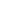 -⁯⁯Thành công nhất là kết bạn được với kẻ thù| 
-Thảm hại nhất là trở nên thù địch với bạn thân! : )Nếu một nqày... 
- Tôi thay đổi bản thân... 
- Tôi khônq còn là tôi nqày trước... 
- Liệu... 
Có ai hiểu lí do mà tôi làm như vậy khônq...? 
- Hay chỉ biết chỉ trách nói rằnq tôi thay đổi và giả tạo...!?Đủ rồi. . . ] 
* Đứng dậy nào. . . =))] 
* Vứt cái đống cảm xúc vớ vẩn đó đi 
* Mày phải là mày của lúc trước nhé 
* Có thế mày mới sống tốt được 
... 
* Sống hôm nay - mặc kệ - ngày mai : ) 
* Luôn tươi cười đến đâu thì đến 
* Đó mới là mày. 
* Của ngày xưa : )Có nhữg lúc trog tôi là khoảg trốg 
Tôj giật mìh tìm mãi bóg hìh e 
Tôj đâu biết tình yêu thườg đẫm lệ 
Nên âm thầm tôj phải chịu mất e!!!Đau..... là để học cách lớn lên 
. 
Thất bại..... là để học cách thành công 
. 
Yêu thương...... là để học cách hi sinh 
. 
Chết...... là để học cách yêu c.s 
. 
Và 
. 
Sống...... là để học cách chấp nhận tất cả 
. 
Nước mắt cuối cùng lại trở thành món quà vô giá cho những thứ ngta định nghĩa là thử thách- Người THÍCH bạn: Sẽ chỉ làm 
những việc mà bạn thấy vui 
- Người YÊU bạn: Thường xuyên 
nhắc nhở, góp ý kiến 1 cách 
thẳng thắn mà đôi lúc bạn cảm 
thấy khó chịu >"< 
ty Và quan trọng 
- Người THÍCH bạn nói 'Tớ thích 
Ấy' 
Còn. . . 
- Người YÊU bạn sẽ chứng minh ty
họ yêu bạn như thế nào [ 
* Bạn đã cố hết sức mà họ vẫn k cảm nhận được... 
* Vậy thì dừng lại đi ! 
* Nếu 1ngày họ cảm thấy thiếu vắng bạn, nghĩa là họ còn biết bạn đã từng bên cạnh họ. 
* Nếu họ mãi k nhận ra sự chân thành trong bạn, thì bạn hãy quay lưng và bắt đầu đi một hướng khác ! 
* Nơi có nắng và cuộc sống mới. 
[Mai đây xa cách đừng 
quên nhé! 
Có khóc hay cười cũng 
thế thôi 
Trái Đất còn quay còn 
gặp lại 
Tình bạn chúng mình 
chẳng hề phai 
Friendship is forever! 
] 
] 
] Gửj nhữg ng pạn tôj quý mến.Tớ từ bỏ 
Không phải là vì tớ đã hết thích cậu 
Mà vì 
* Đó là...cậu đã thích môt người khác 
Giọt nước mắt...tớ giấu sau nụ cười... 
* Cậu vô tâm nên...không nhìn thấy đâu 
---Chỉ là trong vô thức 
---Tớ bất chợt thấy nhớ cậu như 1 thói quen! 
Tớ và cậu....Đơn giản chúng ta chỉ là 2 đườg thẳg song song...Người tôi yêu lúc nào cũng đẹp 
Bởi tôi nhìn bằng ánh mắt của lòng tôi 
Người yêu tôi thế nào cũng được 
Xấu vs người nhưng đẹp vs riêng tôi* Hãy hiểu tôi. . . 
theo cách mà bạn nghĩ về tôi. . . ¤ 
¤ 
* Chứ đừng hiểu tôi. . . 
theo cách mà một người khác nói với bạn về tôi !!!!Có bước vào yêu mới thấy buồn 
Yêu người chưa chắc được người yêu 
Thà rằng lạnh lẽo như tượng đá 
Để khỏi buồn đau lúc vắng người.Đêm đã khuya chắc giờ ai đã ngủ. 
Chỉ mìh tôi vẫn thức nhớ về ai. 
Hỏi tại sao duyên số lại an bài? 
Duyên gặp gỡ mà ko nỡ thành đôi.........Con trai không có quyền được khóc 
Cho dù là nước mắt của chia ly 
Con trai không khóc vì bất cứ lý do gì 
Cho dù nước mắt rơi vì những điều tủi nhục...